Symbol LS2208 Barcode Program Sheet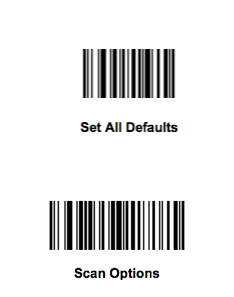 12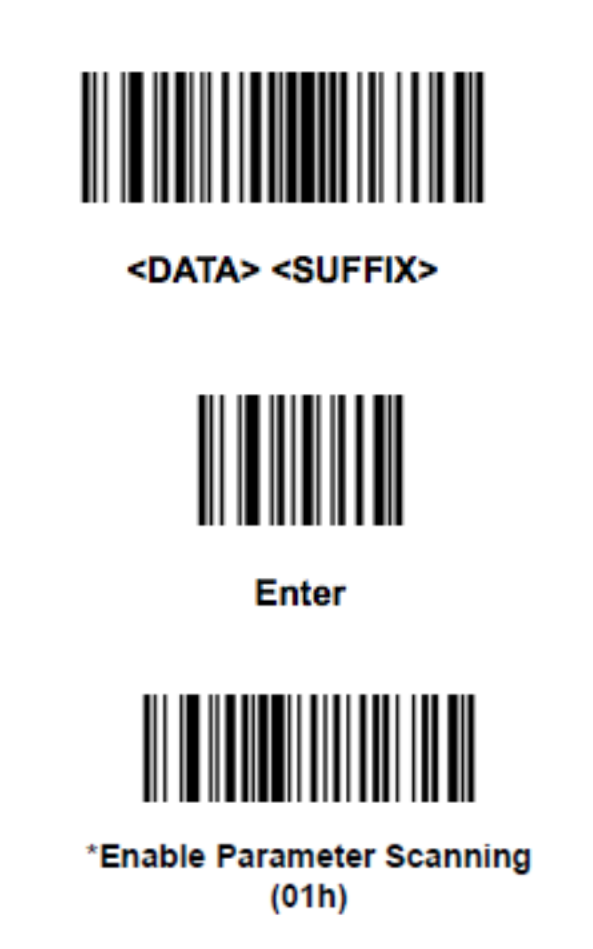 345